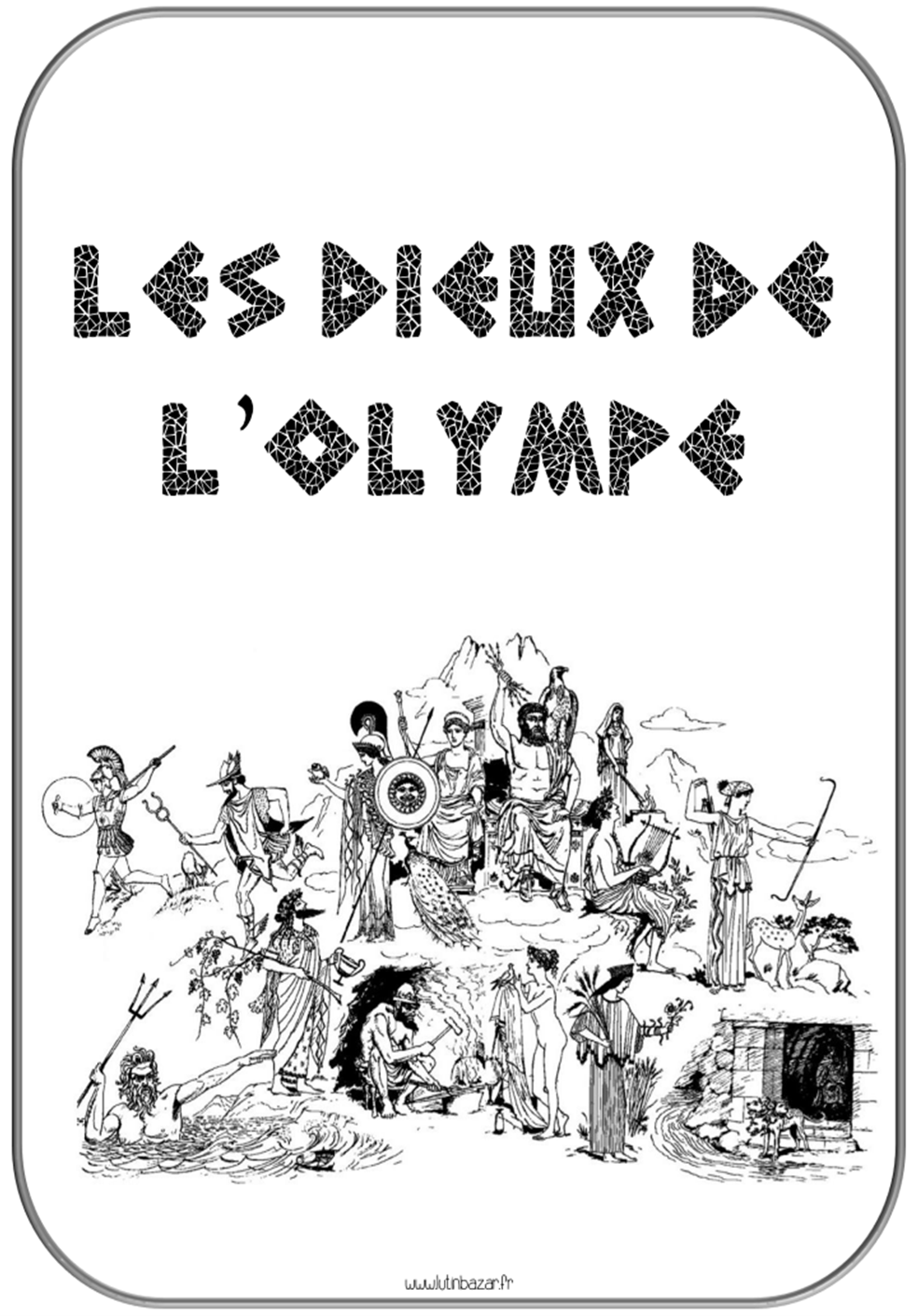 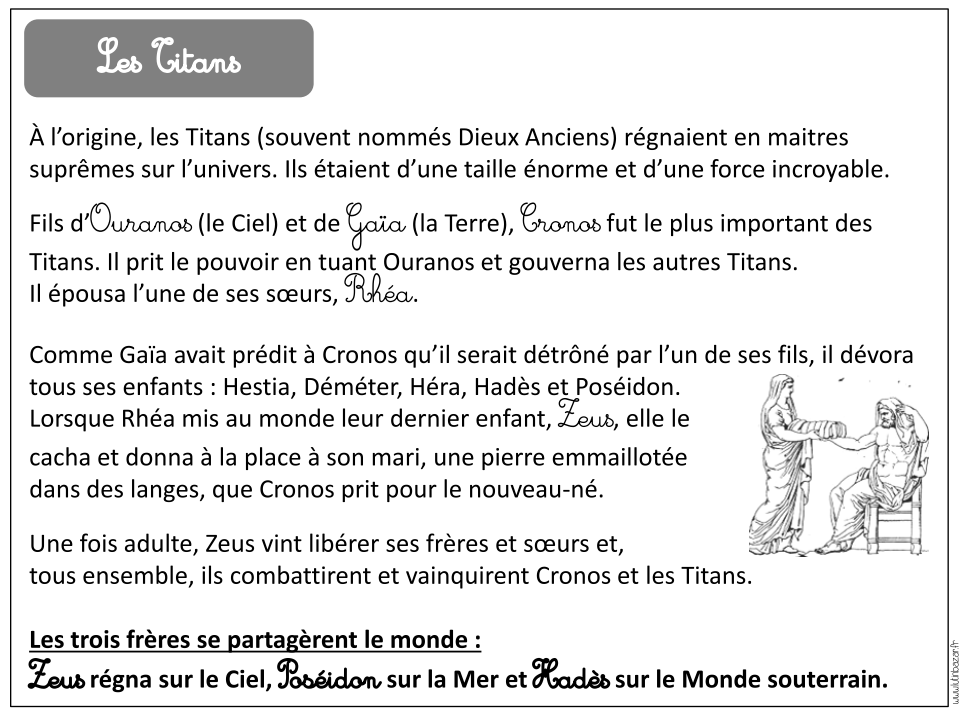 Question 1 : Comment étaient les Titans ?Question 2 : Comment les Grecs appelaient-ils la terre et le ciel ?Question 3 : Comment s’appelle le père de Zeus ?Question 4 : Pourquoi Zeus et ses frères et sœurs combattirent-ils les Titans ?Question 5 : Qui gouverne le Ciel ? La Mer ? Le monde des Morts ?